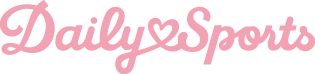 PRESSMEDDELANDE 			       STOCKHOLM 2019-01-21OUTDOOR MED KVINNLIG PASSFORM
Höstens outdoor-byxor med kvinnligt snitt blev uppskattade av marknaden, 
nu återfinns de i Daily Sports vårkollektion.– Vi är specialister på att ta fram kläder med feminin siluett och vår satsning på 
kvinnligt skurna och bekväma byxor under hösten var helt rätt, säger Ulrika Skoghag, 
VD på Daily Sports. I vårens träningskollektion förstärker Daily Sports designerduo Patricia Trennewall och Pernilla Sandqvist träningskläderna med fokus på kvinnlig passform och utomhus. Färgstråken går från vitt och ljuslila till svart och vattenmelon. Daily Sports jobbar med begreppet ”wear it daily” där tanken är att kunna ha plaggen oavsett miljö. Det ger dig möjligheten att kunna ha samma byxa på en långpromenad som på en middag – du har bara olika skor och överdelar.– Att kunna känna mig både elegant och feminin när jag ska träna är viktigt. Det gör att jag 
får större lust att komma iväg och att träningen verkligen blir av, säger Patricia Trennewall, designer på Daily Sports.För att få den perfekta utomhusupplevelsen när du är ute en längre tid är det som bekant bra att ha lager på lager. Med sin långa erfarenhet av att designa golfkläder vet Daily Sports vad som fungerar utomhus och i vårens träningskollektion låter de några av plaggen löpa över de båda kollektionerna träning och golf.– Den mönstrade träningsjackan Resilient är min favorit. Är det en kylig dag tar jag en väst ovanpå, säger Pernilla Sandqvist, designer på Daily Sports.Läs mer på www.dailysports.seFÖR MER INFORMATION KONTAKTA:Tina LindkvistMarknadskoordinatorTel: 0722-51 62 30		               Mail: tina.lindkvist@dailysports.se
Daily Sports är idag bland de största i Sverige på golfkläder för kvinnor. Vi finns i 28 länder med våra golf- 
och träningskläder. Daily Sports kläder är kända för kvinnlig passform, fokus på funktion och attraktiva detaljer. 
Med våra designade mönster och matchande kombinationer används kläderna såväl på fritiden som på jobbet.Företaget grundades i Sverige 1995 med ambitionen att få kvinnor att längta efter att vara aktiva. Idag omsätter 
vi ca 80 miljoner kronor varav den svenska marknaden står för ca 25 miljoner kronor.Tulegatan 47				T +46 (0)8 120 105 00  113 53 Stockholm, Sverige		info@dailysports.se			www.dailysports.com